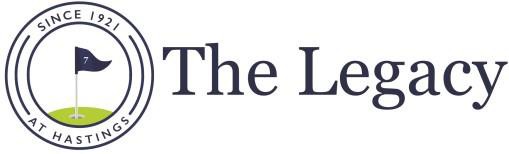 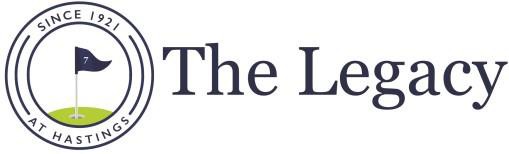 2024 Men’s Monday Golf LeagueREGISTRATION FORMAll handicap abilities are welcome and encouraged to participateMales 16 years and older are eligible to participateWe will help you find a partner if you don’t have oneEveryone welcome – you do not have to be a Legacy member to participateEntry Deadline: Wednesday, April 12th, 2024League Dates: 20 weeks starting April 15th (2 Fun Nights & 18 weeks of Matches)Men’s League Format: Four-Ball Match Play (80% Handicap) – Two Men’s LeagueParticipants play their better ball against the better ball of the opposing team.Choose your own partner and provide handicap information via GHIN (if not already on record) when submitting the attached entry form.If you need a partner, please contact GM at email aboveA 3:00p League has been created so please designate if you’d like to playYou are allowed to play in both the 3:00p and 5:30 league5:30p League is divided into two flights. Both PGA and LIV flights will have a shotgun tee time at 5:30pm.Winners of both Leagues & Sessions will compete in the end of season playoffsLeague Dues: Legacy Members – $60 CostLeague green fees are included with your membership; $60 per person; All $60 returned in opening night & final awards dinner, prizes & awards.Public Participants – $570 Cost (This includes the $60 prize fee that will be returned in opening night & final awards dinner, prizes, & awards)If you can not pay this amount in one payment please email gm to discuss payment planGHIN Handicap Requirement:$30 add-on includes handicap through Golf Association of Michigan, GHIN Official is requiredRegistration Online Required For All Participants: Click Link BelowLegacy at Hastings Event :: (golfgenius.com)